18th Annual York University Xmas Open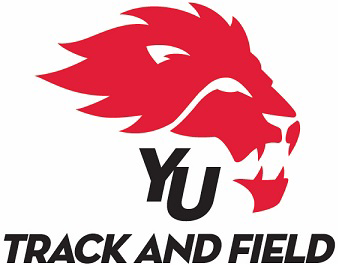 Track & Field MeetSaturday, December 1ST, 2018Tentative Schedule of Events (final schedule available on day of the meet)Track Events1:00pm	600m 			Women	600m 			Men1:15	1500m 			Women	1500m 			Men1:30	60m Hurdle Heats	Youth Girls / Senior Women	60m Hurdle Heats	Youth Boys / Junior Men / Senior Men1:40	60m Heats		Women (Top 8 Times to A Final, Next 8 Times to B Final)	60m Heats		Men (Top 8 Times to A Final, Next 8 Times to B Final)2:10	60m Hurdle FINAL	Youth Girls / Senior Women	60m Hurdle FINAL	Youth Boys / Junior Men / Senior Men2:20	60m Final (A& B)		Women	60m Final (A& B)		Men2:30	1000m			Women	1000m			Men2:50	300m			Women	300m			Men	3:50	3000m			Women 	3000m			Men	4:25	4x200m			Women then Men	4x800m			Women then Men4:35	4x400m			Women then MenALL TIMED SECTIONS WILL BE RUN FROM SLOW TO FASTEVENTS WILL RUN AHEAD OF SCHEDULE WHENEVER POSSIBLE BY NO MORE THAN 30 MINUTESField Events:1:00pm	Men’s Long Jump		Men’s  High Jump	Men’s Shot Put		Women’s Pole Vault2:30pm Men’s Pole Vault3:00pm	Women’s Long Jump		Women’s High Jump	Women’s Shot Put	TBD: Men’s and Women’s Weight Throw will be conducted at the end of the day once all other events have completedWeight Throw – Men followed by women beginning 30 minutes after the last event in the field house.Implement Weight-in will be conducted at the throwing circle – 1 hour prior to the event. 